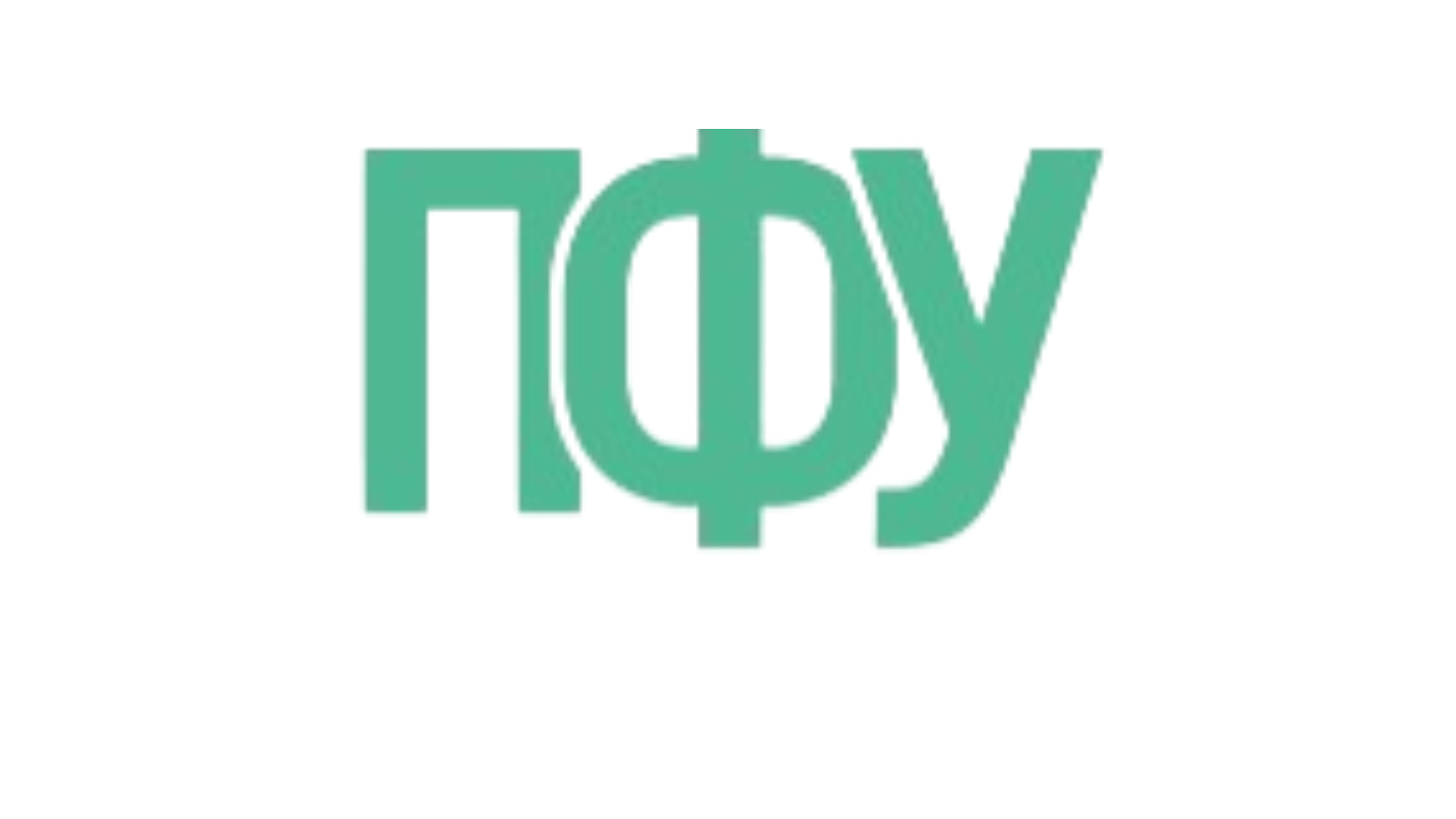  ГОЛОВНЕ УПРАВЛІННЯ ПЕНСІЙНОГО ФОНДУ УКРАЇНИ  В ОДЕСЬКІЙ ОБЛАСТІОГОЛОШЕННЯ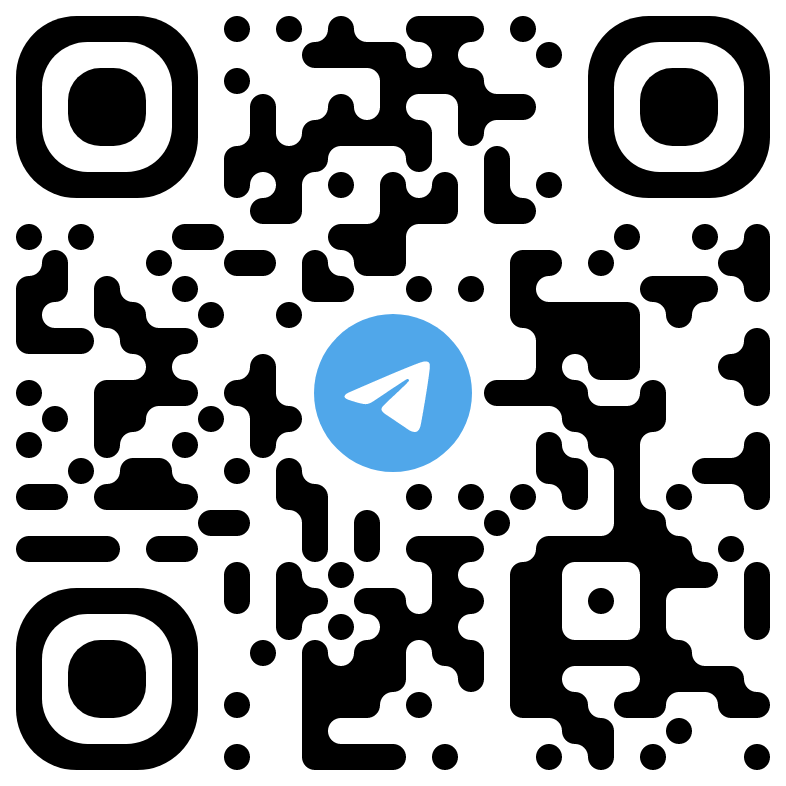 ВІДСКАНУЙТЕ QR-КОД ТА ДІЗНАВАЙТЕСЬ ПЕРШИМИ НОВИНИ ГОЛОВНОГО УПРАВЛІННЯ ПЕНСІЙНОГО ФОНДУ УКРАЇНИ В ОДЕСЬКІЙ ОБЛАСТІ НА НАШОМУ ТЕЛЕГРАМ-КАНАЛІ, АБОЖ ПРИЄДНУЙТЕСЬ ЗА ПОСИЛАННЯМ https://t.me/+X-CYHOzoQudjMDNi 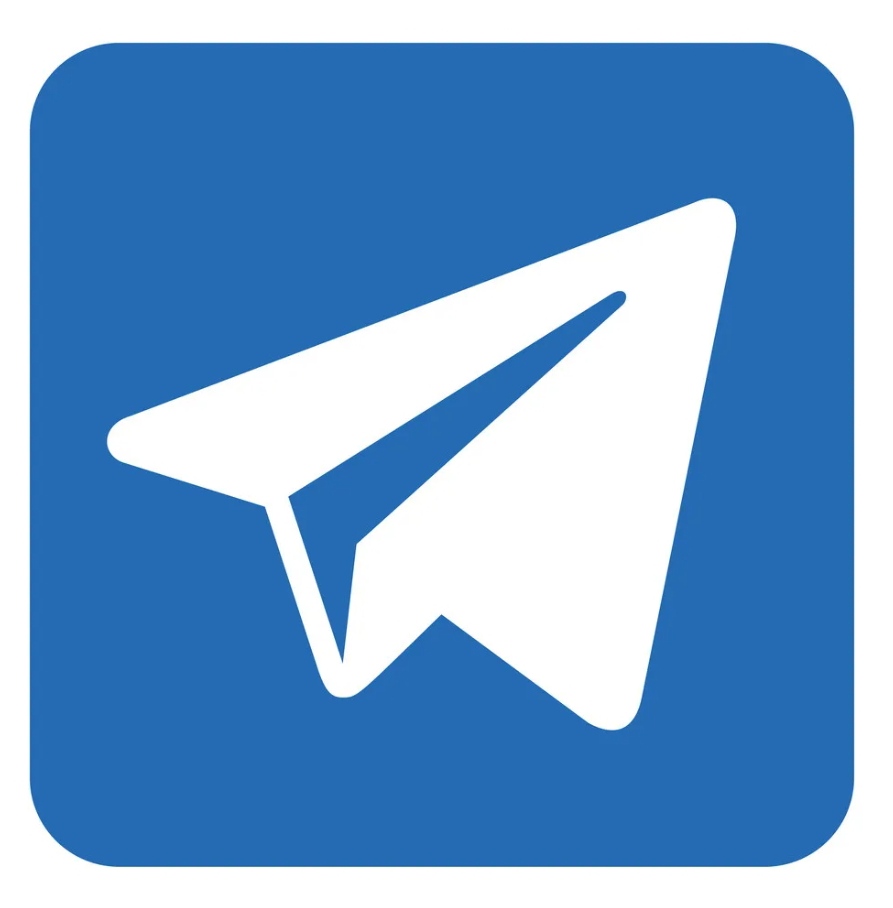 